Профилактика туберкулеза в детском возрасте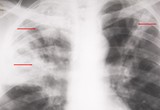 В настоящее время в связи с введением обязательной вакционопрофилактики и наличием ряда эффективных противотуберкулезных химиопрепаратов люди способны контролировать это заболевание. Однако и сейчас в России умирают от осложнений туберкулеза более 20 тысяч людей в год. Именно поэтому так важно соблюдать все рекомендации врачей, касающиеся профилактики туберкулеза как в детском, так и во взрослом возрасте.Профилактика туберкулёза у детей направлена на предотвращение инфицирования и предупреждение развития заболевания. Основные методы профилактики заболевания туберкулёзом у детей - вакцинация БЦЖ и химиопрофилактика.В соответствии с Национальным календарём профилактических прививок вакцинацию проводят в роддоме при отсутствии противопоказаний в первые 3-7 дней жизни ребенка. Вакцина БЦЖ является ослабленным штаммом микобактерий, которые в достаточной мере иммуногены, но у здоровых детей не обуславливают инфицирование. К вакцинации существуют абсолютные и относительные противопоказания. Перед проведением БЦЖ обязательно обсудите этот вопрос с педиатром.Вакцина БЦЖ вводится внутрикожно, обеспечивая развитие локального туберкулезного процесса, неопасного для общего здоровья человека. В результате организм вырабатывает специфический иммунитет против микобактерии туберкулеза. Прививки способствуют снижению инфицированности и заболеваемости детей, предупреждают развитие острых и генерализованных форм туберкулёза. Это означает, что привитой ребенок с хорошим поствакцинальным иммунитетом при встрече с микобактериями либо не инфицируется вовсе, либо перенесет инфекцию в легкой форме. Теоретически, родители вправе отказаться от проведения вакцинации БЦЖ своему ребенку. Однако, принимая такое решение, необходимо помнить, что от туберкулеза не застрахован никто, особенно ребенок. В силу возрастных особенностей дети в гораздо большей степени подвержены заболеванию туберкулезом при первичном инфицировании чем взрослые.Именно поэтому, для контроля состояния противотуберкулезного иммунитета и выявления момента первичного инфицирования детям ежегодно проводят реакцию Манту. Взрослым пробу Манту проводят только по показаниям. Проба Манту основана на внутрикожном введении малых доз туберкулина с последующей оценкой аллергической реакции, возникшей в коже в месте введения. Туберкулин является продуктом жизнедеятельности микобактерий. Следует подчеркнуть, что проба Манту является безвредной. Туберкулин не содержит живых микроорганизмов и в применяемой дозировке не влияет ни на иммунную систему организма, ни на весь организм в целом. После введения препарата в коже возникает специфическое воспаление, вызванное инфильтрацией кожи Т-лимфоцитами - специфическими клетками крови, ответственными за клеточный иммунитет. Если организм к моменту постановки пробы уже «познакомился» смикобактерией туберкулеза, то воспалительные явления в месте введения будут интенсивнее, и реакция Манту будет оценена врачом как положительная. Однако следует понимать, что такая положительная реакция может быть проявлением как нфекционной аллергии, так и поствакцинальной. После вакцинации БЦЖ в течение последующих 5-7 лет в норме реакция Манту может быть положительной, что отражает наличие хорошего поствакцинального иммунитета. По мере увеличения сроков после прививки отмечается снижение чувствительности к туберкулину вплоть до ее угасания. Существуют строгие критерии, по которым врач может отличить первичное инфицирование от поствакцинальной аллергии. При подозрении на инфицирование микобактериями ребенка направляют в туберкулезный диспансер, где проводят дополнительные обследования и в случае подтверждения инфицирования назначают профилактическое лечение. Дело в том, что инфицирование микобактериями далеко не во всех случаях означает заболевание. Практически каждый человек к зрелому возрасту инфицирован микобактерией и имеет к ней иммунитет, однако туберкулезом болели лишь немногие. Хороший иммунитет позволяет ограничить инфекцию и не допустить развитие заболевания. Напротив, в условиях ослабленного организма, тяжелых заболеваний, иммунодефицитных состояний при инфицировании микобактериями развивается туберкулез. Первичное инфицирование в детском возрасте более вероятно может привести к туберкулезу. Чтобы помочь их организму справиться с инфекцией и не допустить развитие заболевани >при обнаружении первичного инфицирования, ребенку назначают курс профилактического лечения одним или двумя химиопрепаратами. Через 1 год при отсутствии признаков туберкулеза ребенок снимается с учета фтизиатра.Иммунитет, приобретенный после прививки БЦЖ, сохраняется в среднем 5 лет. Для поддержания приобретенного иммунитета повторные вакцинации (ревакцинации) проводятся в настоящее время в 7 и 14 лет.Профилактика туберкулеза у взрослыхСчитается, что туберкулез болезнь людей низкого достатка. Однако важно знать, что, в связи с неблагоприятной эпидемиологической ситуацией в нашей стране и в мире, с этой болезнью может встретиться любой человек, независимо от уровня его достатка. К факторам риска развития туберкулеза относят: недавнее инфицирование, сахарный диабет, терапию иммуносупрессивными препаратами, ВИЧ-инфицированность, злоупотребление наркотиками, алкоголем, табаком, плохое питание, большую скученность населения и многократный контакт с болеющими людьми. По статистике, в настоящее время наблюдается рост заболеваемости туберкулезом среди обеспеченных слоев общества. Более подвержены туберкулезу пожилые люди.Профилактикой туберкулеза во взрослом возрасте является ежегодное диспансерное наблюдение и выявление заболевания на ранних стадиях. С целью выявления туберкулёза на ранних стадиях взрослым необходимо проходить флюорографическое обследование в поликлинике не реже 1 раза в год (в зависимости от профессии, состояния здоровья и принадлежности к различным группам риска).К сожалению, большинство симптомов туберкулеза неспецифичны. Заподозрить течение туберкулеза можно при наличии следующих симптомов:- кашель или покашливание с выделением мокроты, возможно с кровью;
- быстрая утомляемость и появление слабости;
- снижение или отсутствие аппетита, потеря в весе;
- повышенная потливость, особенно по ночам;
- незначительное повышение температуры до 37-37,5 градусов.При сохранении хотя бы одного из перечисленных выше симптомов в течение трёх недель необходимо срочно обратиться к терапевту. В случае подозрения на течение туберкулеза пациенту рекомендуют сделать флюорографию, рентген грудной клетки и сдать анализ мокроты. Во всех подозрительных случаях пациента направляют в туберкулезный диспансер для дополнительной диагностики и лечения.